Publicado en Cadiz el 10/10/2022 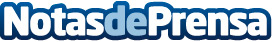 Estado Latente co-crea la primera portada con inteligencia artificial de España para la revista YorokobuEl proyecto se ha llevado a cabo gracias a la inteligencia artificial DALLE 2 y se ha utilizado para crear la portada del número de septiembre de la revista Yorokobu
Datos de contacto:Ruth Falquinahttps://www.estadolatente.com/portfolio/primera-portada-co-creada-con-inteligencia-artificial-revista-yorokobu/688940634Nota de prensa publicada en: https://www.notasdeprensa.es/estado-latente-co-crea-la-primera-portada-con Categorias: Nacional Inteligencia Artificial y Robótica Artes Visuales Marketing http://www.notasdeprensa.es